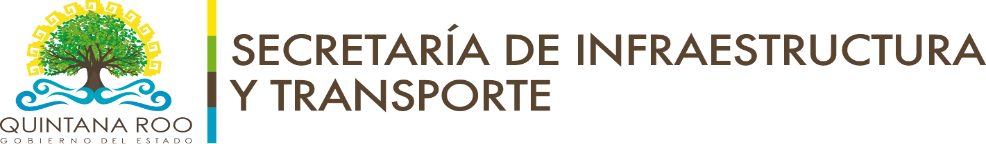 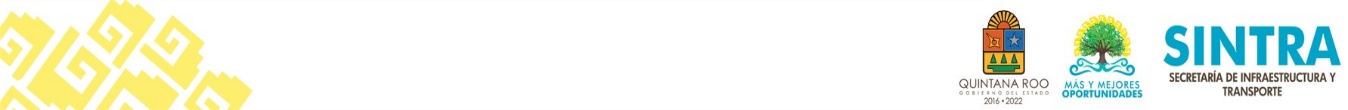 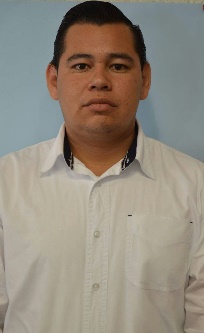 LIC. CARLOS ADOLFO CORAL BASULTO                                                                                  SUBDIRECCION DE PERMISOS DEL SERVICIO PÚBLICO.OTHON P. BLANCO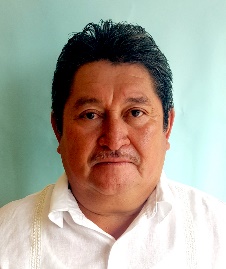 JUAN RAMON TUN ROSADO                                                                                                                                               DELEGADO DE BACALAR                                                                                                               DELEGACION DE C. Y T. EN BACALAR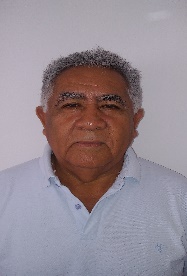 LEZAMA GONZALEZ JUAN JESUS                                                                                                    DELEGADO BENITO JUAREZ                                                                                                           DELEGACION DE C. Y T. EN BENITO JUAREZBENITO JUAREZBENITO JUAREZ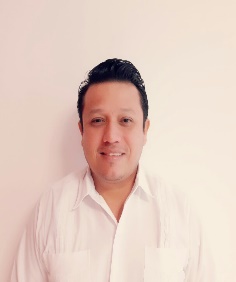 JESUS AURELIO DUARTE YAM                                                                                                                      DELEGADO DE SOLIDARIDAD.                                                                                                              DELEGACION DE C. Y T. EN SOLIDARIDAD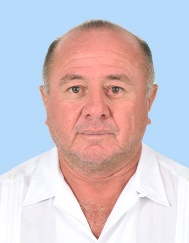 RAUL ROBERTO MARTIN GONZALEZ                                                                                                          DELEGADO DE COZUMEL                                                                                                                     DELEGACION DE C. Y T. EN COZUMEL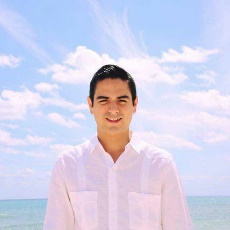 JORGE MIGUEL MARTIN ALVAREZ                                                                                                  DELEGADO DE ISLA MUJERES                                                                                                          DELEGACION DE C. Y T. EN ISLA MUJERES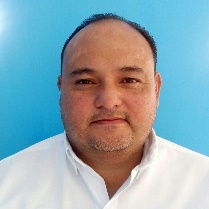 SOLIS LORIA MARCO ANTONIODELEGADO DE FELIPE CARIILO PUERTO                                                                                      DELEGACION DE C. Y T. EN FELIPE CARRILO PUERTO 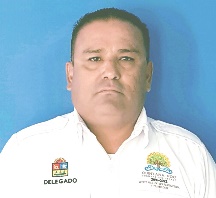 SALINAS ALVAREZ JAVIERDELEGADO DE TULUM                                                                                                                          DELEGACION DE C. Y T. EN TULUM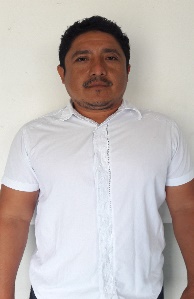 GENER HUMBERTO CERVERA VALDEZ                                                                                                       SUBDELEGADO LAZARO CARDENAS                                                                                                           SUBDELEGACION DE C. Y T. EN LAZARO CARDENAS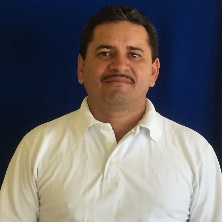 JOSE DAVID VEGA FLOTA                                                                                                                  SUBDELEGADO EN JOSÉ MARÍA MORELOS                                                                DELEGACION DE C. Y T. EN JOSÉ MARÍA MORELOSNOMBREPUESTOAREA DE ADSCRIPCIONFOTOGRAFIAJOSE MANUEL CHALE MANRIQUEINSPECTORSUBDIRECCION DE PERMISOS DEL SERVICIO PUBLICO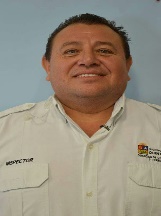 MANUEL JESUS BELTRAN DURANJEFE DE INSPECTORESSUBDIRECCION DE PERMISOS DEL SERVICIO PUBLICO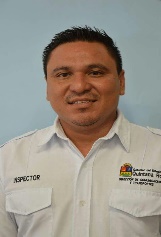 ROMAN IBRAHIM BELTRAN DURANISNPECTORSUBDIRECCION DE PERMISOS DEL SERVICIO PUBLICO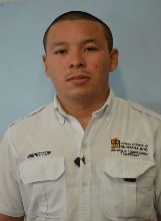 OMAR EDUARDO RUIZ  MARTININSPECTORSUBDIRECCION DE PERMISOS DEL SERVICIO PUBLICO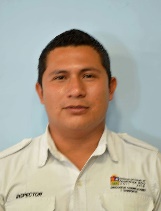 CARLOS EDUARDO VALENCIA ALCOCERINSPECTORSUBDIRECCION DE PERMISOS DEL SERVICIO PUBLICO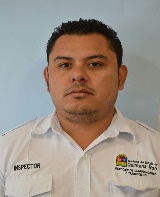 MARTINES VARGUEZ JOSE ARTUROINSPECTOR-INVESTIGADORSUBDIRECCION DE SUPERVISION Y REFRENDO DE CONCESIONARIOS DEL SERVICIO PUBLICO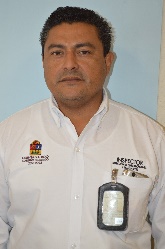 NOMBREPUESTOAREA DE ADSCRIPCIONFOTOGRAFIAPIÑA ACOSTA JORGE ARMANDOINSPECTORDELEGACION DE C. Y T. EN BACALAR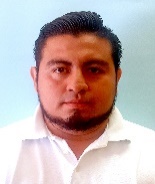 DIAZ MORENTIN MARCO ANTONIOINSPECTORDELEGACION DE C. Y T. EN BACALAR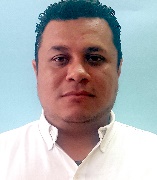 GARCIA CETINA PEDRO PABLOINSPECTORDELEGACION DE C. Y T. EN BACALAR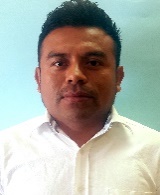 GONZALEZ HERNANDEZ ROSA IRMAANALISTA TECNICODELEGACION DE C. Y T. EN BACALAR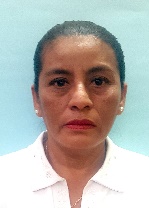 NOMBREPUESTOAREA DE ADSCRIPCIONFOTOGRAFIASALAZAR CEBALLOS RICARDO JAVIERINPECTORDELEGACION DE C. Y T. EN BENITO JUAREZ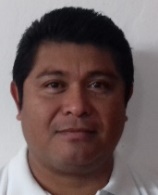 ROBLES OROPEZA MANUEL ANTONIOINPECTORDELEGACION DE C. Y T. EN BENITO JUAREZ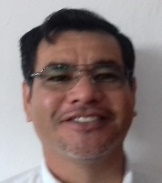 ZAPATA BAEZA MARGARITA CITLALIINPECTORDELEGACION DE C. Y T. EN BENITO JUAREZ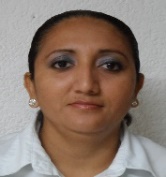 MUZA RODRIGUEZ JAVIERINPECTORDELEGACION DE C. Y T. EN BENITO JUAREZ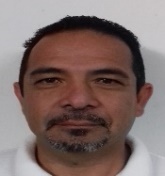 CASTAÑEDA GONZALEZ MARIANAINPECTORDELEGACION DE C. Y T. EN BENITO JUAREZ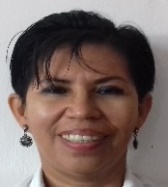 RUIZ GOMEZ MARIA TERESAINPECTORDELEGACION DE C. Y T. EN BENITO JUAREZ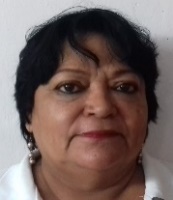 MEJIA SARDOZ JESUS GABRIELINPECTORDELEGACION DE C. Y T. EN BENITO JUAREZ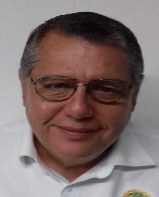 NOMBREPUESTOAREA DE ADSCRIPCIONFOTOGRAFIAPOVEDANO ZETINA GIMER ALEJANDROINSPECTORDELEGACION DE C. Y T. EN BENITO JUAREZ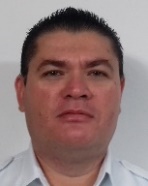 CARDENAS CASTAÑEDA JESUS SALVADORINSPECTORDELEGACION DE C. Y T. EN BENITO JUAREZ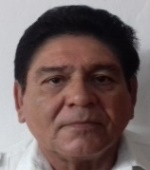 JIMENEZ VASQUEZ JORGEINSPECTORDELEGACION DE C. Y T. EN BENITO JUAREZ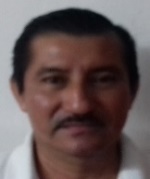 DEL VALLE VEGA CARLOS ENRIQUEINSPECTORDELEGACION DE C. Y T. EN BENITO JUAREZ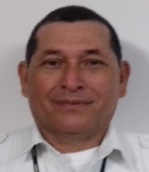 POVEDANO BE ALFREDO PRIMITIVOINSPECTORDELEGACION DE C. Y T. EN BENITO JUAREZ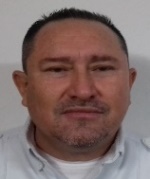 HERNANDEZ CHAY ELIO ELIASINSPECTORDELEGACION DE C. Y T. EN BENITO JUAREZ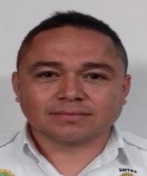 PRADO VIRGEN AARONINSPECTORDELEGACION DE C. Y T. EN BENITO JUAREZ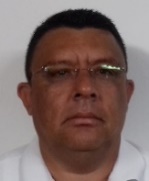 GUTIERREZ HERNANDEZ ALEJANDROINSPECTORDELEGACION DE C. Y T. EN BENITO JUAREZ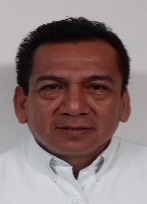 GUZMAN GONZALEZ RAULINSPECTORDELEGACION DE C. Y T. EN BENITO JUAREZ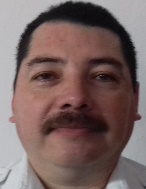 CERVANTES GARCIA EDWIN DAVIDINSPECTORDELEGACION DE C. Y T. EN BENITO JUAREZ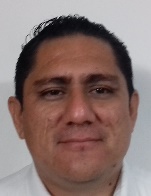 NOMBREPUESTOAREA DE ADSCRIPCIONFOTOGRAFIAPRADO VIRGEN CANDELARIOINSPECTORDELEGACION DE C. Y T. EN BENITO JUAREZ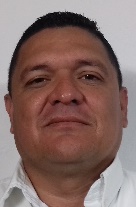 NOMBREPUESTOAREA DE ADSCRIPCIONFOTOGRAFIACUY ORTIZ JULIO ALBERTOINSPECTORDELEGACION DE C. Y T. EN SOLIDARIDAD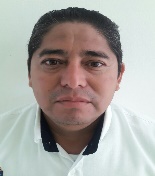 BARRERA VALDEZ RICARDO HIDALGOINSPECTORDELEGACION DE C. Y T. EN SOLIDARIDAD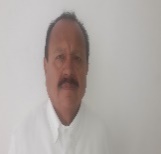 HERRERA POLANCO ROGER ALBERTOINSPECTORDELEGACION DE C. Y T. EN SOLIDARIDAD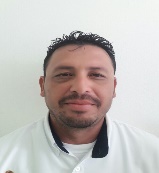 PEREZ CASTILLO JORGEINSPECTORDELEGACION DE C. Y T. EN SOLIDARIDAD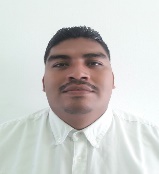 ROSADO ROSADO RENE ARIELINSPECTORDELEGACION DE C. Y T. EN SOLIDARIDAD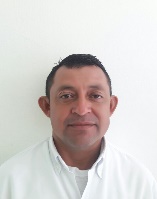 GONZALEZ GARCIA CONCEPCION GUADALUPEINSPECTORDELEGACION DE C. Y T. EN SOLIDARIDAD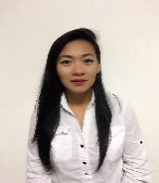 SANCHEZ RAMIREZ CESAR ANTONIOINSPECTORDELEGACION DE C. Y T. EN SOLIDARIDAD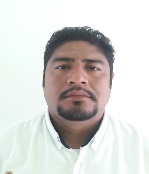 ROSADO GONZALEZ MAURICIOINSPECTORDELEGACION DE C. Y T. EN SOLIDARIDAD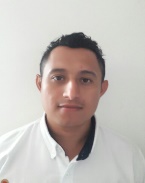 NOMBREPUESTOAREA DE ADSCRIPCIONFOTOGRAFIAGUTIERREZ MEZO JORGE LUISINSPECTORDELEGACION DE C. Y T. EN COZUMEL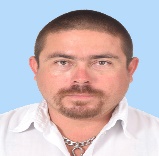 FALCON TUN SEFERINOINSPECTORDELEGACION DE C. Y T. EN COZUMEL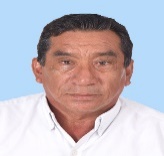 DZIB VIDAL LUIS FRANCISCOINSPECTORDELEGACION DE C. Y T. EN COZUMEL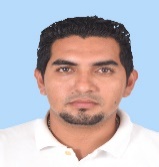 NOMBREPUESTOAREA DE ADSCRIPCIONFOTOGRAFIAPAT MIS MERLY KARINAINSPECTORDELEGACION DE C. Y T. EN ISLA MUJERES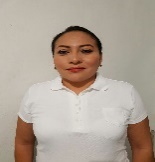 CHAN TORRES GUSTAVOINSPECTORDELEGACION DE C. Y T. EN ISLA MUJERES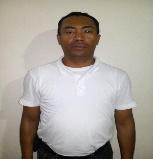 BAÑOS TAMAYO MARICELA DE LA CRUZSECRETARIADELEGACION DE C. Y T. EN ISLA MUJERES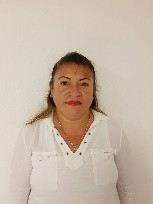 MANUEL IGNACIO BIRGE CORONADOINSPECTORDELEGACION DE C. Y T. EN ISLA MUJERES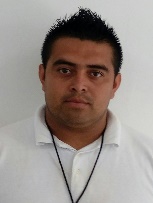 NOMBREPUESTOAREA DE ADSCRIPCIONFOTOGRAFIACHAN VALDEZ IVAN MIGUELINSPECTORDELEGACION DE C. Y T. EN FELIPE CARRILO PUERTO 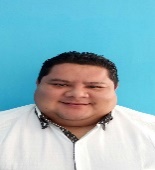 POOT MARTINEZ VICTOR RAFAELINSPECTORDELEGACION DE C. Y T. EN FELIPE CARRILO PUERTO 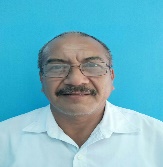 SANCHEZ GONZALEZ FERNANDOINSPECTORDELEGACION DE C. Y T. EN FELIPE CARRILO PUERTO 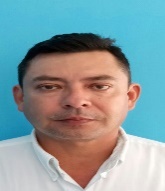 NOMBREPUESTOAREA DE ADSCRIPCIONFOTOGRAFIARODRIGUEZ MATOS ANGEL ALBERTOINSPECTORDELEGACION DE C. Y T. EN TULUM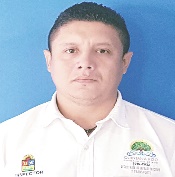 ONTIVEROS RIVERA JORGE IVANINSPECTORDELEGACION DE C. Y T. EN TULUM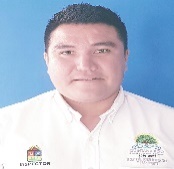 ISLAS TOLEDO FRANCISCO ROMANINSPECTORDELEGACION DE C. Y T. EN TULUM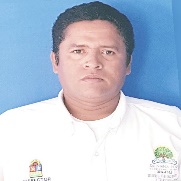 AYALA NOVELO CARLOS RUBENINSPECTORDELEGACION DE C. Y T. EN TULUM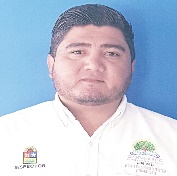 NOMBREPUESTOAREA DE ADSCRIPCIONFOTOGRAFIATUZ CAUICH BENITOINSPECTORSUBDELEGACION DE C. Y T. EN LAZARO CARDENAS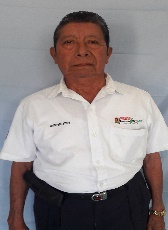 AGUILAR MOGUEL WILBERT ORLANDOINSPECTORSUBDELEGACION DE C. Y T. EN LAZARO CARDENAS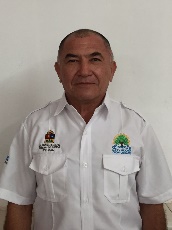 NOMBREPUESTOAREA DE ADSCRIPCIONFOTOGRAFIAJUANITA PUC MEDINAINSPECTORDELEGACION DE C. Y T. EN JOSÉ MARÍA MORELOS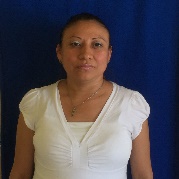 JORGE FELIPE BELTRANINSPECTORDELEGACION DE C. Y T. EN JOSÉ MARÍA MORELOS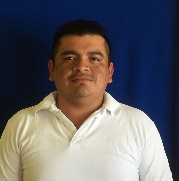 